Supplementary material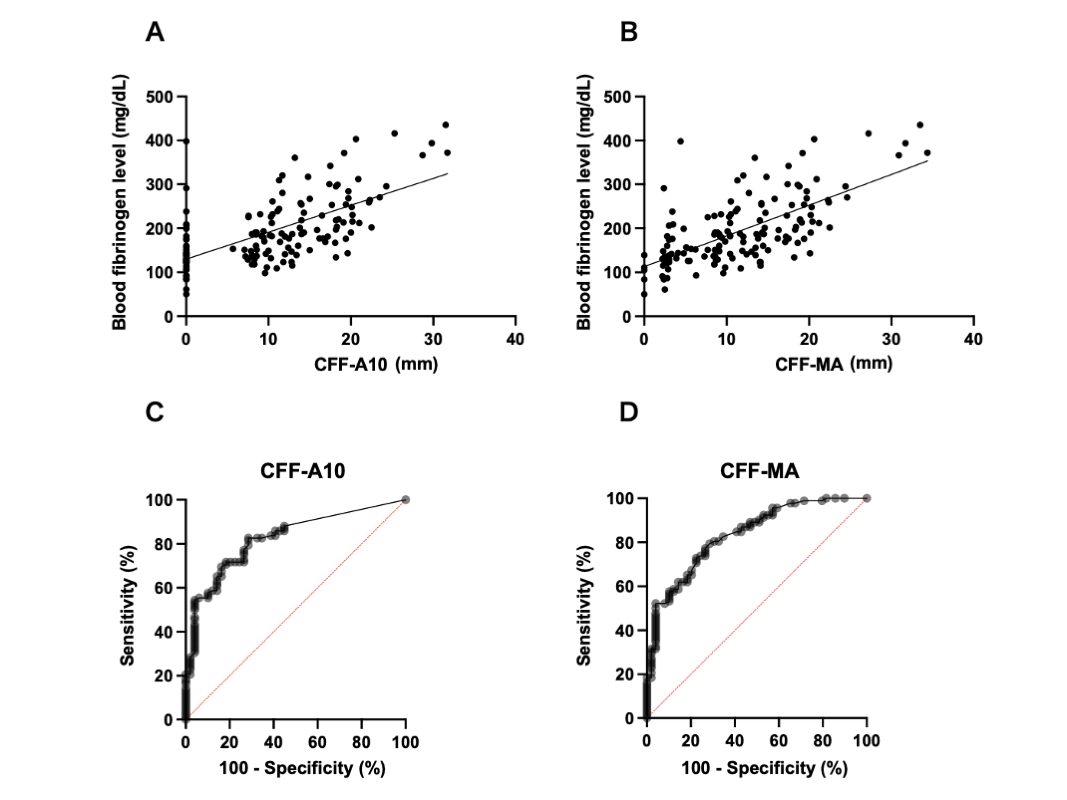 Supplementary Fig. 1. Linear regression and ROC curve in CFF-A10 and MA without infants. Linear regression and ROC curve were re-analyzed without infant than one year old. There were significant linear correlations between fibrinogen and CFF-A10 (A; p < 0.0001, Y = 6.1  X + 129.9, R2 = 0.40), and between fibrinogen and CFF-MA (B; p < 0.0001, Y = 7.0  X + 112.8, R2 = 0.43). The optimal cut-off was calculated to maximizes sensitivity and specificity. The cut-off value of CFF-A10 for predicting a fibrinogen concentration of 150 mg/dL was 8.4 mm, with a sensitivity of 82.6% and specificity of 71.4% (C). On the other hand, that of CFF-MA was 9.0 mm, with a sensitivity of 79.4% and specificity of 71.4% (D).Supplementary Table 1. Clinical and laboratory characteristics, and intraoperative fibrinogen transfusion in each group without infants.The data are represented as number (percentage) or mean ± standard deviation, as appropriate.a: The results of Bonferroni’s multiple comparisons test for multiple comparisons or Fisher’s exact test: p < 0.05, versus Group A.b: Results of Bonferroni’s multiple comparisons test for multiple comparisons or Fisher’s exact test: p < 0.05, versus Group B.Abbreviations: BSA, body surface area; APTT, activated partial thromboplastin time; PT-INR, prothrombin time; and international normalized ratio.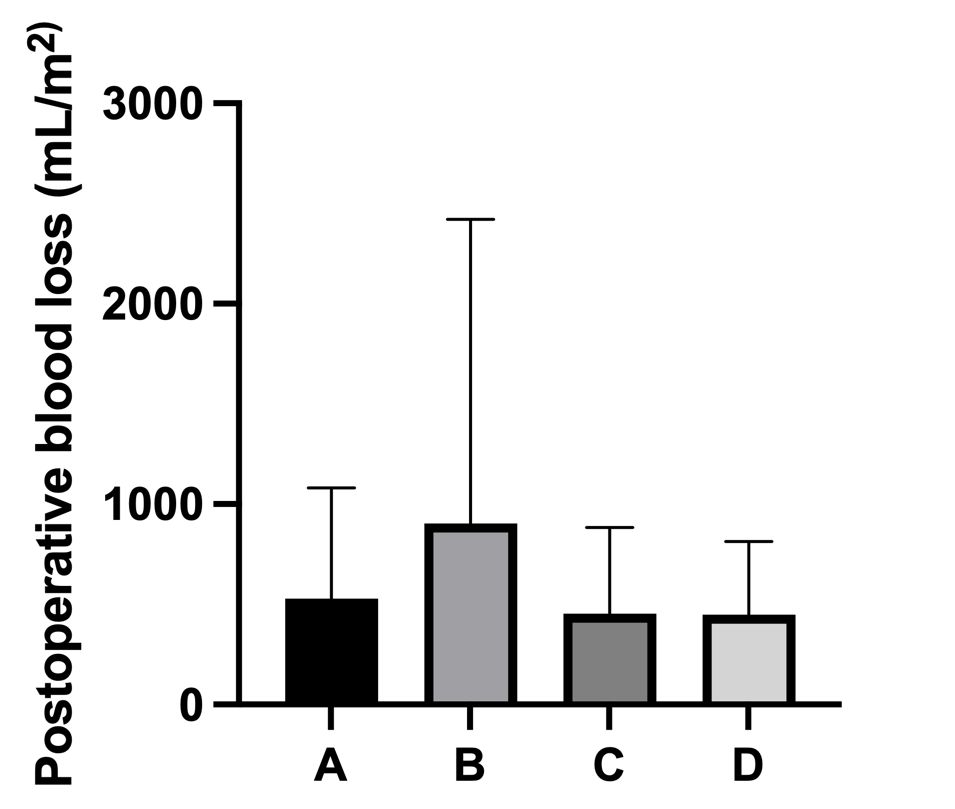 Supplementary Fig. 2. Postoperative blood loss in groups A, B, C, and D without infants. Blood loss was corrected for body surface area. The data represented as the mean ± standard deviation. Statistical analyses were performed with one-way ANOVA with Bonferroni’s test as post hoc.VariableGroup AGroup BGroup CGroup Dp-valueNumber of patients (without infant), no. (%)75 (54%)16 (11%)35 (25%)14 (10%)-Age, mean ± SD (yr)59.2 ± 26.028.8 ± 29.5a43.3 ± 28.6a68.4 ± 8.8b<0.0001BSA (m2)1.47 ± 0.401.12 ± 0.60a1.39 ± 0.46b1.61 ± 0.15b<0.001Preoperative laboratory dataPreoperative laboratory dataPreoperative laboratory dataPreoperative laboratory dataPreoperative laboratory dataPreoperative laboratory dataHemoglobin, mean, ± SD (mg/dL)12.63 ± 1.8713.46 ± 1.6613.81 ± 1.99a12.66 ± 1.53<0.05Platelet count, mean, ± SD (×103/μL)20.77 ± 9.2024.50 ± 9.2220.96 ± 8.2115.26 ± 6.06b<0.05PT-INR, mean ± SD1.093 ± 0.270.970 ± 0.271.017 ± 0.221.232 ± 0.36<0.05APTT, mean ± SD (s)36.10 ± 11.4430.32 ± 3.2931.18 ± 4.2335.74 ± 7.60<0.05Fibrinogen level, mean ± SD (mg/dL)371.4 ± 135.2248.1 ± 66.59a258.7 ± 63.9a270.8 ± 48.19a<0.0001Intraoperative dataIntraoperative dataIntraoperative dataIntraoperative dataIntraoperative dataIntraoperative dataIntraoperative fibrinogen transfusion (g/BSA)0.10 ± 0.330.19 ± 0.360.57 ± 0.50a,b0.25 ± 0.42<0.0001